SENATE TO MEET AT 11:00 A.M. TODAY	NO.  42CALENDAROF THESENATEOF THESTATE OF SOUTH CAROLINAREGULAR SESSION BEGINNING TUESDAY, JANUARY 10, 2017_______________THURSDAY, MARCH 23, 2017Thursday, March 23, 2017JOINT ASSEMBLYWednesday, April 5, 2017 at 12:00 NoonS.	532--Senators Peeler, Alexander, Scott and Verdin:  A CONCURRENT RESOLUTION TO FIX WEDNESDAY, APRIL 5, 2017, AT NOON, AS THE DATE AND TIME FOR THE HOUSE OF REPRESENTATIVES AND THE SENATE TO MEET IN JOINT SESSION IN THE HALL OF THE HOUSE OF REPRESENTATIVES FOR THE PURPOSE OF ELECTING AN AT-LARGE MEMBER OF THE BOARD OF VISITORS OF THE CITADEL FOR A TERM TO EXPIRE JUNE 30, 2023; FOR THE PURPOSE OF ELECTING A MEMBER OF THE BOARD OF TRUSTEES OF COASTAL CAROLINA UNIVERSITY FROM THE SECOND CONGRESSIONAL DISTRICT, SEAT 2, FOR A TERM TO EXPIRE JUNE 30, 2021; A MEMBER FROM THE FOURTH CONGRESSIONAL DISTRICT, SEAT 4, FOR A TERM TO EXPIRE JUNE 30, 2021; FROM THE SIXTH CONGRESSIONAL DISTRICT, SEAT 6, FOR A TERM TO EXPIRE JUNE 30, 2021, AND AT-LARGE MEMBERS FROM SEATS 8, 10, 12, 14, AND 15, RESPECTIVELY, ALL FOR TERMS TO EXPIRE JUNE 30, 2021; FOR THE PURPOSE OF ELECTING A MEMBER OF THE BOARD OF TRUSTEES OF THE COLLEGE OF CHARLESTON TO FILL THE TERM OF THE MEMBER FROM THE THIRD CONGRESSIONAL DISTRICT, SEAT 6, FOR A TERM TO EXPIRE JUNE 30, 2020; FOR THE PURPOSE OF ELECTING A MEMBER OF THE BOARD OF TRUSTEES OF LANDER UNIVERSITY TO FILL THE TERM OF THE MEMBER FROM AT-LARGE SEAT 10, WHOSE TERM WILL EXPIRE JUNE 30, 2018; FOR THE PURPOSE OF ELECTING MEMBERS OF THE BOARD OF TRUSTEES OF THE MEDICAL UNIVERSITY OF SOUTH CAROLINA TO FILL THE TERMS OF THE HEALTH PROFESSION MEMBERS FROM THE THIRD AND SIXTH CONGRESSIONAL DISTRICTS WHOSE TERMS WILL EXPIRE JUNE 30, 2018; FOR THE PURPOSE OF ELECTING AN AT-LARGE MEMBER FROM SEAT 8 FROM WINTHROP UNIVERSITY FOR A TERM TO EXPIRE JUNE 30, 2023; AND FOR THE PURPOSE OF ELECTING FOUR AT-LARGE MEMBERS OF THE BOARD OF TRUSTEES OF THE WIL LOU GRAY OPPORTUNITY SCHOOL, ALL FOR TERMS TO EXPIRE JUNE 30, 2021; AND FOR THE PURPOSE OF ELECTING AN AT-LARGE  MEMBER OF THE LEGISLATIVE AUDIT COUNCIL PURSUANT TO SECTION 2-15-10 FROM AMONG THE CANDIDATES NOMINATED BY THE LEGISLATIVE AUDIT COUNCIL NOMINATING COMMITTEE PURSUANT TO SECTION 2-15-20, FOR A TERM TO EXPIRE ON JUNE 30, 2023.(Adopted--March 21, 2017)INVITATIONSThursday, March 23, 2017 - 8:00-10:00 A.M.Members and Staff, Breakfast, Room 112, Blatt Building, by the SOUTH CAROLINA FREE CLINIC ASSOCIATION(Accepted--February 22, 2017)Tuesday, March 28, 2017 - 6:00-8:00 P.M.Members of the Senate, Reception, Seawell’s, by the HOME BUILDERS ASSOCIATION OF SC “ANNUAL BIRD SUPPER”(Accepted--February 22, 2017)Tuesday, March 28, 2017 - 6:00- 8:00 P.M.Members and Staff, Reception, the Columbia Museum of Art, by the FLORENCE COUNTY DAY(Accepted--February 22, 2017)Wednesday, March 29, 2017 - 8:00-10:00 A.M.Members and Staff, Breakfast, Room 112, Blatt Building, by the PMPA/ SCAMPS(Accepted--February 22, 2017)Wednesday, March 29, 2017 - 12:00-2:00 P.M.Members of the Senate, Luncheon, Room 112, Blatt Building, by the SOUTH CAROLINA CHAPTER OF LANDSCAPE ARCHITECTS(Accepted--February 22, 2017)Wednesday, March 29, 2017 - 5:30-8:00 P.M.Members and Staff, Reception, Spirit Communications, by the BLUE CROSS/BLUE SHIELD OF SC “LEGISLATIVE SOFTBALL GAME AND PICNIC”(Accepted--February 22, 2017)Thursday, March 30, 2017 - 8:00-10:00 A.M.Members and Staff, Breakfast, Room 112, Blatt Building, by the COALITION FOR ACCESS TO HEALTHCARE(Accepted--February 22, 2017)UNCONTESTED LOCALSECOND READING BILLSS.	562--Senators McElveen and Johnson:  A BILL TO AMEND SECTION 2(A) OF ACT 321 OF 2010, RELATING TO THE CONSOLIDATION OF THE SUMTER COUNTY SCHOOL DISTRICT, TO PROVIDE FOR TWO AT-LARGE MEMBERS OF THE SUMTER COUNTY SCHOOL DISTRICT BOARD OF TRUSTEES; TO PROVIDE FOR THE INITIAL APPOINTMENT AND SUBSEQUENT ELECTION OF AT-LARGE SCHOOL BOARD MEMBERS; AND TO STAGGER THE TERMS OF THE AT-LARGE SCHOOL BOARD MEMBERS.(Without reference--March 16, 2017)S.	568--Senator Sabb:  A BILL TO AMEND ACT 471 OF 2002, RELATING TO THE COMPOSITION OF THE WILLIAMSBURG COUNTY SCHOOL DISTRICT BOARD OF TRUSTEES, TO PROVIDE THAT THE BOARD SHALL INCLUDE TWO MEMBERS FROM THE COUNTY AT-LARGE, TO PROVIDE FOR THE MANNER OF INITIAL APPOINTMENT OF THE TWO AT-LARGE MEMBERS, TO PROVIDE FOR STAGGERED TERMS OF THE TWO AT-LARGE MEMBERS, AND TO CONFORM THE ADDITION OF TWO AT-LARGE MEMBERS TO THE ELECTION OF MEMBERS TO THE BOARD AND FILLING VACANCIES ON THE BOARD.(Without reference--March 21, 2017)MOTION PERIODVETOES(Returned to the Senate Wednesday, March 01, 2017)(R2, S310)--Senator Sheheen:  AN ACT TO PERMIT THE TOWN OF CAMDEN TO ANNEX CERTAIN REAL PROPERTY BY ORDINANCE UPON FINDING THAT THE PROPERTY IS BLIGHTED.(Vetoed by Governor--February 28, 2017)(Returned to the Senate Tuesday, March 14, 2017)(R6, S457)--Senator Fanning:  AN ACT TO AMEND ACT 191 OF 1991, AS AMENDED, RELATING TO THE BOARD OF TRUSTEES OF THE FAIRFIELD COUNTY SCHOOL DISTRICT, SO AS TO ALLOW BOARD MEMBERS TO RECEIVE A MONTHLY STIPEND IN AN AMOUNT TO BE DETERMINED BY THE BOARD, AND TO REQUIRE ACTUAL ATTENDANCE AT A DULY CONSTITUTED BOARD MEETING IN ORDER TO RECEIVE THE MONTHLY STIPEND.(Vetoed by Governor--March 13, 2017)STATEWIDE THIRD READING BILLSH.	3488--Reps. Sandifer and Hixon:  A BILL TO AMEND THE CODE OF LAWS OF SOUTH CAROLINA, 1976, BY ADDING ARTICLE 7 TO CHAPTER 55, TITLE 38 SO AS TO ALLOW AN INSURER TO DELIVER, STORE, OR PRESENT EVIDENCE OF INSURANCE COVERAGE BY ELECTRONIC MEANS, TO ESTABLISH CERTAIN CONDITIONS THAT MUST BE MET BEFORE A NOTICE OR DOCUMENT MAY BE DELIVERED BY ELECTRONIC MEANS, TO REQUIRE THE PARTY TO VERIFY OR ACKNOWLEDGE RECEIPT OF THE ELECTRONICALLY DELIVERED NOTICE OR DOCUMENT IN CERTAIN CIRCUMSTANCES, TO PROVIDE THAT A WITHDRAWAL OF CONSENT DOES NOT AFFECT THE LEGAL EFFECTIVENESS, VALIDITY, OR ENFORCEABILITY OF THE NOTICE OR DOCUMENT, TO REQUIRE AN INSURER TO NOTIFY THE PARTY OF CERTAIN PRIVILEGES BEFORE SENDING ADDITIONAL NOTICES OR DOCUMENTS SUBJECT TO CONSENT TO RECEIVE CERTAIN NOTICES OR DOCUMENTS, TO ALLOW FOR A PARTY TO ELECTRONICALLY SIGN ELECTRONICALLY DELIVERED DOCUMENTS, TO PROTECT A PRODUCER FROM CIVIL LIABILITY FOR ANY HARM OR INJURY THAT OCCURS AS A RESULT OF A PARTY’S ELECTION TO RECEIVE A NOTICE OR DOCUMENT BY ELECTRONIC MEANS, AND TO AUTHORIZE THE DIRECTOR TO PROMULGATE REGULATIONS TO IMPLEMENT THE PROVISIONS OF THIS SECTION.(Read the first time--January 31, 2017)(Reported by Committee on Banking and Insurance--February 23, 2017)(Favorable)(Read the second time--March 07, 2017)(Ayes 39, Nays 2--March 7, 2017)(Contested by Senators Hutto, Young and Rankin)S.	179--Senators Hutto and Hembree:  A BILL TO AMEND THE CODE OF LAWS OF SOUTH CAROLINA, 1976, BY ADDING ARTICLE 19 TO CHAPTER 53, TITLE 44 SO AS TO PROVIDE LIMITED IMMUNITY FROM PROSECUTION FOR CERTAIN DRUG AND ALCOHOL-RELATED OFFENSES COMMITTED BY A PERSON WHO SEEKS MEDICAL ASSISTANCE FOR ANOTHER PERSON WHO IS EXPERIENCING A DRUG OR ALCOHOL-RELATED OVERDOSE OR BY A PERSON WHO IS EXPERIENCING A DRUG OR ALCOHOL-RELATED OVERDOSE AND SEEKS MEDICAL ASSISTANCE, TO ALLOW THE COURT TO CONSIDER AS A MITIGATING FACTOR IN PROCEEDINGS RELATED TO OTHER CRIMINAL OFFENSES WHETHER THE PERSON SOUGHT MEDICAL ASSISTANCE FOR A PERSON EXPERIENCING AN OVERDOSE, TO LIMIT THE IMMUNITY TO ALLOW PROSECUTION OF A PERSON FOR OTHER CRIMES ARISING OUT OF THE DRUG OR ALCOHOL-RELATED OVERDOSE, TO ALLOW FOR ADMISSIBILITY OF CERTAIN EVIDENCE, TO PROVIDE CIVIL AND CRIMINAL IMMUNITY FOR LAW ENFORCEMENT OFFICERS RELATING TO THE ARREST OF A PERSON LATER DETERMINED TO QUALIFY FOR LIMITED IMMUNITY, AND FOR OTHER PURPOSES.(Read the first time--January 10, 2017)(Reported by Committee on Medical Affairs--March 07, 2017)(Favorable with amendments)(Committee Amendment Adopted--March 09, 2017)(Read the second time--March 09, 2017)(Ayes 38, Nays 0--March 9, 2017)(Contested by M.B. Matthews)S.	261--Senator Alexander:  A BILL TO AMEND TITLE 6 OF THE 1976 CODE, RELATING TO LOCAL GOVERNMENTS, BY ADDING CHAPTER 39, TO ENACT THE SOUTH CAROLINA COMMERCIAL-PROPERTY ASSESSED CLEAN ENERGY ACT (C-PACE), TO PROVIDE THAT GOVERNING BODIES MAY ESTABLISH A DISTRICT BY ADOPTION OF AN ORDINANCE FOR THE PURPOSE OF PROMOTING, ENCOURAGING, AND FACILITATING CLEAN ENERGY IMPROVEMENTS WITHIN ITS GEOGRAPHIC AREA; TO PROVIDE REQUIREMENTS TO BE INCLUDED IN THE ORDINANCE; TO PROVIDE THAT MEMBERS OF THE DISTRICT AND OWNERS OF QUALIFYING REAL PROPERTY MAY VOLUNTARILY EXECUTE A WRITTEN AGREEMENT TO PARTICIPATE IN THE COMMERCIAL-PROPERTY ASSESSED CLEAN ENERGY PROGRAM; TO PROVIDE THAT THE GOVERNING BODY HAS THE AUTHORITY TO IMPOSE AN ASSESSMENT ON THE QUALIFYING REAL PROPERTY; TO PROVIDE THAT THE ASSESSMENT SHALL CONSTITUTE A C-PACE LIEN AGAINST THE QUALIFYING REAL PROPERTY UNTIL PAID, SUBJECT TO THE CONSENT OF EXISTING MORTGAGEES; TO PROVIDE HOW CLEAN ENERGY IMPROVEMENTS MAY BE FINANCED; TO PROVIDE THAT CLEAN ENERGY IMPROVEMENTS MUST MEET ALL APPLICABLE SAFETY, PERFORMANCE, INTERCONNECTION, AND RELIABILITY STANDARDS; AND TO DEFINE NECESSARY TERMS.(Read the first time--January 18, 2017)(Reported by Committee on Labor, Commerce and Industry--March 16, 2017)(Favorable with amendments)(Committee Amendment Adopted--March 22, 2017)(Read the second time--March 22, 2017)(Ayes 40, Nays 0--March 22, 2017)S.	325--Senator Sheheen:  A BILL TO AMEND SECTION 43-33-350 OF THE 1976 CODE, RELATING TO THE POWERS AND DUTIES OF THE SOUTH CAROLINA PROTECTION AND ADVOCACY SYSTEM FOR THE HANDICAPPED, TO PROVIDE THAT PROTECTION AND ADVOCACY FOR PEOPLE WITH DISABILITIES, INC., FORMERLY KNOWN AS THE SOUTH CAROLINA PROTECTION AND ADVOCACY SYSTEM FOR THE HANDICAPPED, SHALL ADMINISTER THE CLIENT ASSISTANCE PROGRAM; TO REPEAL SECTION 1-11-10(A)(9); AND TO PROVIDE FOR THE TRANSITION OF THE PROGRAM’S




ADMINISTRATION FROM THE DEPARTMENT OF ADMINISTRATION.(Read the first time--January 31, 2017)(Reported by Committee on Medical Affairs--March 16, 2017)(Favorable with amendments)(Committee Amendment Adopted--March 22, 2017)(Read the second time--March 22, 2017)(Ayes 40, Nays 0--March 22, 2017)S.	354--Senators Alexander and Verdin:  A BILL TO AMEND SECTION 44-7-130 OF THE 1976 CODE, RELATING TO DEFINITIONS FOR THE STATE CERTIFICATION OF NEED AND HEALTH FACILITIES LICENSURE ACT, TO DEFINE CRISIS STABILIZATION UNIT FACILITY; TO AMEND SECTION 44-7-170(A), RELATING TO THE APPLICABILITY OF THE CERTIFICATE OF NEED PROCESS TO CERTAIN PROJECTS, TO MAKE THE CERTIFICATE OF NEED PROCESS INAPPLICABLE TO CRISIS STABILIZATION UNIT FACILITIES; AND TO AMEND SECTION 44-7-260(A), RELATING TO REQUIREMENTS FOR LICENSURE FOR HEALTH FACILITIES, TO REQUIRE CRISIS STABILIZATION UNIT FACILITIES OBTAIN A LICENSE FROM THE DEPARTMENT OF HEALTH AND ENVIRONMENTAL CONTROL.(Read the first time--February 2, 2017)(Reported by Committee on Medical Affairs--March 16, 2017)(Favorable with amendments)(Committee Amendment Adopted--March 22, 2017)(Read the second time--March 22, 2017)(Ayes 40, Nays 0--March 22, 2017)S.	115--Senators Rankin and Hutto:  A BILL TO AMEND TITLE 61, CODE OF LAWS OF SOUTH CAROLINA, 1976, RELATING TO ALCOHOL AND ALCOHOLIC BEVERAGES, BY ADDING CHAPTER 3, SO AS TO PROVIDE FOR THE ESTABLISHMENT, IMPLEMENTATION, AND ENFORCEMENT OF A MANDATORY ALCOHOL SERVER TRAINING AND EDUCATION PROGRAM; TO REQUIRE SERVERS OF ALCOHOLIC BEVERAGES FOR ON-PREMISES CONSUMPTION IN LICENSED OR PERMITTED BUSINESSES TO OBTAIN ALCOHOL SERVER CERTIFICATES; TO PROVIDE GUIDANCE FOR THE CURRICULA OF THE TRAINING PROGRAMS; TO PROVIDE FOR THE DEPARTMENT OF REVENUE TO BE RESPONSIBLE FOR APPROVAL OF THE TRAINING PROGRAMS AND IMPLEMENTATION OF THE ALCOHOL SERVER CERTIFICATES; TO REQUIRE FEES FROM PROVIDERS OF TRAINING PROGRAMS AND FROM APPLICANTS FOR ALCOHOL SERVER CERTIFICATES TO COVER THE COSTS OF THE MANDATORY TRAINING AND ENFORCEMENT; TO REQUIRE COORDINATION AMONG THE DEPARTMENT OF REVENUE, THE STATE LAW ENFORCEMENT DIVISION, AND OTHER STATE AND LOCAL AGENCIES FOR THE IMPLEMENTATION AND ENFORCEMENT OF THESE PROVISIONS; TO PROVIDE FOR FINES AND PENALTIES FOR VIOLATIONS OF THESE PROVISIONS; AND TO AUTHORIZE THE DEPARTMENT OF REVENUE TO PROMULGATE REGULATIONS NECESSARY TO ESTABLISH, IMPLEMENT, AND ENFORCE THESE PROVISIONS.(Read the first time--January 10, 2017)(Reported by Committee on Judiciary--February 23, 2017)(Favorable with amendments)(Committee Amendment Adopted--March 15, 2017)(Amended--March 16, 2017)(Amended--March 22, 2017)(Read the second time--March 22, 2017)(Ayes 29, Nays 10--March 22, 2017)(Contested by Senator Senn)S.	275--Senator Bennett:  A BILL TO AMEND SECTION 61-4-1515, AS AMENDED, CODE OF LAWS OF SOUTH CAROLINA, 1976, RELATING TO BREWERIES, SAMPLES AND SALES FOR ON- AND OFF-PREMISES CONSUMPTION, SO AS TO PROVIDE THAT A BREWERY BREWING AND SELLING BEER ON ITS LICENSED PREMISES IN THIS STATE MAY APPLY FOR A PERMIT TO SELL ALCOHOLIC LIQUOR BY THE DRINK FOR CONSUMPTION WITHIN A SPECIFIED AREA UNDER CERTAIN CONDITIONS, AND TO PROVIDE THAT A BREWPUB MAY APPLY FOR A BREWERY PERMIT PROVIDED THAT IT SURRENDERS ITS BREWPUB PERMIT AT THE TIME THE BREWERY PERMIT IS ISSUED.(Read the first time--January 24, 2017)(Reported by Committee on Judiciary--February 23, 2017)(Favorable with amendments)(Committee Amendment Adopted--March 22, 2017)(Read the second time--March 22, 2017)(Ayes 37, Nays 1--March 22, 2017)S.	201--Senators McElveen, Campbell, McLeod, Talley and Gregory:  A BILL TO AMEND SECTION 56-1-140(A) OF THE 1976 CODE, RELATING TO DRIVER’S LICENSES, TO CHANGE THE VALIDITY OF A DRIVER’S LICENSE FROM TEN YEARS TO EIGHT YEARS TO COMPLY WITH THE REQUIREMENTS OF THE FEDERAL REAL ID ACT OF 2005; TO AMEND ARTICLE 1, CHAPTER 1, TITLE 56, RELATING TO GENERAL PROVISIONS FOR DRIVER’S LICENSES, BY ADDING SECTION 56-1-86 TO DIRECT THE GOVERNOR TO TAKE ALL ACTIONS NECESSARY TO IMPLEMENT THE REQUIREMENTS OF THE FEDERAL REAL ID ACT OF 2005; AND TO REPEAL SECTION 56-1-85, RELATING TO THE FEDERAL REAL ID ACT OF 2005.(Read the first time--January 10, 2017)(Reported by Committee on Transportation--March 21, 2017)(Favorable with amendments)(Committee Amendment Adopted--March 22, 2017)(Amended--March 22, 2017)(Read the second time--March 22, 2017)(Ayes 40, Nays 0--March 22, 2017)H.	3358--Reps. Willis, Allison, Collins, Knight, West, Felder and Williams:  A BILL TO AMEND THE CODE OF LAWS OF SOUTH CAROLINA, 1976, BY ADDING SECTION 56-1-87 SO AS TO  PROVIDE THAT A PERSON MAY HOLD ONLY ONE DEPARTMENT OF MOTOR VEHICLES-ISSUED CREDENTIAL AT A TIME, TO PROVIDE THAT A REAL ID CARD MAY BE A DRIVER’S LICENSE OR IDENTIFICATION CARD, AND TO PROVIDE THAT THE DEPARTMENT MAY ISSUE A COMPLIANT OR NON-COMPLIANT CREDENTIAL TO A PERSON WHO PRESENTS CERTAIN DOCUMENTS TO THE DEPARTMENT; TO AMEND SECTION 56-1-85, RELATING TO THE STATE’S NON-PARTICIPATION IN THE FEDERAL REAL ID ACT, SO AS TO PROVIDE THAT THE STATE SHALL MEET ALL THE REQUIREMENTS OF THE FEDERAL REAL ID ACT; TO AMEND SECTION 56-1-90, RELATING TO IDENTIFICATION NECESSARY TO OBTAIN A DRIVER’S LICENSE, SO AS TO REVISE THE CRITERIA THAT MUST BE MET TO PROVE THE EXISTENCE AND VALIDITY OF A PERSON’S SOCIAL SECURITY NUMBER; TO AMEND SECTION 56-1-140, AS AMENDED, RELATING TO THE ISSUANCE OF A DRIVER’S LICENSE, SO AS TO REVISE THE COST AND FREQUENCY OF THE RENEWAL PERIOD FOR A DRIVER’S LICENSE, TO REVISE THE CONTENT OF A DRIVER’S LICENSE, AND TO ELIMINATE THE FEE ASSOCIATED WITH THE PLACEMENT OF A VETERAN DESIGNATION ON A DRIVER’S LICENSE; TO AMEND SECTION 56-1-210, RELATING TO THE EXPIRATION OF A DRIVER’S LICENSE, SO AS TO REVISE THE EXPIRATION DATE OF A LICENSE ISSUED AFTER OCTOBER 1, 2017, AND TO REVISE THE CRITERIA THAT MUST BE MET BY A PERSON WHO SEEKS TO HAVE HIS LICENSE RENEWED; AND TO AMEND SECTION 56-1-220, AS AMENDED, RELATING TO VISION SCREENINGS REQUIRED FOR RENEWAL OF A DRIVER’S LICENSE, SO AS TO REVISE THE CRITERIA THAT MUST BE MET BY A PERSON WHO SEEKS TO RENEW HIS DRIVER’S LICENSE.(Read the first time--March 7, 2017)(Reported by Committee on Transportation--March 15, 2017)(Favorable)(Amended--March 22, 2017)(Read the second time--March 22, 2017)(Ayes 40, Nays 0--March 22, 2017)SECOND READING 
 CONSENT CALENDARS.	444--Senator Grooms:  A BILL TO AMEND SECTION 56-1-10(15) AND 56-1-10(18) OF THE 1976 CODE, RELATING TO DRIVER’S LICENSE DEFINITIONS, TO CHANGE “AUTOMOTIVE THREE-WHEEL VEHICLE” TO “AUTOCYCLE” AND PROVIDE THE DEFINITION AND TO UPDATE REFERENCES TO THE DEFINITION; TO AMEND SECTION 56-1-130(C), RELATING TO LICENSE EXAMINATIONS, TO CHANGE “AUTOMOTIVE THREE-WHEEL VEHICLE” TO “AUTOCYCLE”; TO AMEND SECTION 56-3-20(30) AND 56-3-20(31), RELATING TO MOTOR VEHICLE REGISTRATION AND LICENSING DEFINITIONS, TO CHANGE “AUTOMOTIVE THREE-WHEEL VEHICLE” TO “AUTOCYCLE”; TO AMEND 56-5-145, RELATING TO THE DEFINITION OF “AUTOMOTIVE THREE-WHEEL VEHICLE,” TO CHANGE “AUTOMOTIVE THREE-WHEEL VEHICLE” TO “AUTOCYCLE”; TO AMEND 56-5-155, RELATING TO THE DEFINITION OF “MOTORCYCLE THREE-WHEEL VEHICLE,” TO UPDATE REFERENCES; AND TO AMEND SECTION 56-19-10(44) AND 56-19-10(45), RELATING TO DEFINITIONS REGARDING THE PROTECTION OF TITLES TO AND INTERESTS IN MOTOR VEHICLES, TO CHANGE “AUTOMOTIVE THREE-WHEEL VEHICLE” TO “AUTOCYCLE” AND UPDATE REFERENCES.(Read the first time--February 21, 2017)(Reported by Committee on Transportation--March 21, 2017)(Favorable with amendments)H.	3582--Reps. Anderson and Hewitt:  A BILL TO AMEND SECTION 7-7-270, AS AMENDED, CODE OF LAWS OF SOUTH CAROLINA, 1976, RELATING TO THE DESIGNATION OF VOTING PRECINCTS IN GEORGETOWN COUNTY, SO AS TO RENAME FOUR PRECINCTS, AND REDESIGNATE THE MAP NUMBER ON WHICH THE NAMES OF THESE PRECINCTS MAY BE FOUND AND MAINTAINED BY THE REVENUE AND FISCAL AFFAIRS OFFICE.(Read the first time--January 31, 2017)(Recalled from Committee on Judiciary--March 21, 2017)H.	3661--Rep. Ott:  A BILL TO AMEND SECTION 7-7-130, AS AMENDED, CODE OF LAWS OF SOUTH CAROLINA, 1976, RELATING TO THE DESIGNATION OF VOTING PRECINCTS IN CALHOUN COUNTY, SO AS TO DESIGNATE THE MAP NUMBER ON WHICH THE NAMES OF THESE PRECINCTS MAY BE FOUND AND MAINTAINED BY THE REVENUE AND FISCAL AFFAIRS OFFICE.(Read the first time--February 8, 2017)(Recalled from Committee on Judiciary--March 21, 2017)H.	3803--Rep. Hayes:  A BILL TO AMEND SECTION 7-7-220, AS AMENDED, CODE OF LAWS OF SOUTH CAROLINA, 1976, RELATING TO THE DESIGNATION OF VOTING PRECINCTS IN DILLON COUNTY, SO AS TO DESIGNATE THE MAP NUMBER ON WHICH THE NAMES OF THESE PRECINCTS MAY BE FOUND AND MAINTAINED BY THE REVENUE AND FISCAL AFFAIRS OFFICE.(Read the first time--February 23, 2017)(Recalled from Committee on Judiciary--March 21, 2017)**Indicates Subject to Rule 39**S.		28--Senator Campsen:  A BILL TO AMEND SECTION 59-39-112, CODE OF LAWS OF SOUTH CAROLINA, 1976, RELATING TO ELECTIVE CREDIT FOR RELEASED TIME CLASSES IN RELIGIOUS INSTRUCTION FOR HIGH SCHOOL STUDENTS, SO AS TO PROVIDE THAT THE SCHOOL DISTRICT BOARD OF TRUSTEES MAY, AS A MEANS TO ENSURE EVALUATION OF INSTRUCTION ON THE BASIS OF PURELY SECULAR CRITERIA, ACCEPT RELEASED TIME CREDITS AS TRANSFER CREDITS FROM AN ACCREDITED PRIVATE SCHOOL THAT HAS AWARDED PRIVATE SCHOOL CREDITS FOR A RELEASED TIME PROGRAM OPERATED BY AN UNACCREDITED ENTITY; AND TO MAKE THESE PROVISIONS EFFECTIVE JULY 1, 2018.(Read the first time--January 10, 2017)(Reported by Committee on Judiciary--March 22, 2017)(Favorable)**S.		83--Senator Hembree:  A BILL TO AMEND SECTION 16-3-60 OF THE 1976 CODE, RELATING TO INVOLUNTARY MANSLAUGHTER, TO INCLUDE WITHIN THE DEFINITION OF INVOLUNTARY MANSLAUGHTER THE SALE OR DELIVERY OF CONTROLLED SUBSTANCES, THEIR ANALOGUES, OR OTHER UNLAWFUL SUBSTANCES THAT CAUSE THE DEATH OF THE USER WHEN INGESTED, AND TO PROVIDE THAT A PERSON CONVICTED OF INVOLUNTARY MANSLAUGHTER MUST BE IMPRISONED NOT MORE THAN FIFTEEN YEARS.(Read the first time--January 10, 2017)(Reported by Committee on Judiciary--March 22, 2017)(Favorable with amendments)**S.		92--Senators Gregory, Bennett, Fanning and Shealy:  A BILL TO AMEND SECTION 20-3-130(C), CODE OF LAWS OF SOUTH CAROLINA, 1976, RELATING TO THE AWARD OF ALIMONY AND OTHER ALLOWANCES, SO AS TO PROVIDE THAT CERTAIN EARNINGS OF A SUBSEQUENT SPOUSE ARE NOT TO BE CONSIDERED BY THE COURT WHEN MAKING, MODIFYING, OR TERMINATING THE AWARD OF ALIMONY.(Read the first time--January 10, 2017)(Reported by Committee on Judiciary--March 22, 2017)(Favorable with amendments)**S.		131--Senators McLeod, Hutto, Jackson, Kimpson, M.B. Matthews, Fanning, Shealy and Senn:  A BILL TO AMEND SECTION 16-17-420, CODE OF LAWS OF SOUTH CAROLINA, 1976, RELATING TO OFFENSES INVOLVING DISTURBING SCHOOLS, SO AS TO RESTRUCTURE THE OFFENSES TO PROVIDE A DELINEATED LIST OF THOSE ACTIONS WHICH INVOLVE DISTURBING SCHOOLS, TO REVISE THE PENALTY FOR A VIOLATION OF A DISTURBING SCHOOLS OFFENSE, AND TO PROVIDE AN EXCEPTION FOR SCHOOL-SPONSORED ATHLETIC EVENTS.(Read the first time--January 10, 2017)(Reported by Committee on Judiciary--March 22, 2017)(Favorable with amendments)**S.		289--Senators Shealy, Rankin, McElveen, Sheheen, Hutto and McLeod:  A BILL TO ENACT THE “SOUTH CAROLINA CRIME VICTIM SERVICES ACT” TO RESTRUCTURE AND CONSOLIDATE VICTIM SERVICES; TO AMEND CHAPTER 7, TITLE 1 OF THE 1976 CODE, RELATING TO THE ATTORNEY GENERAL AND SOLICITORS, BY ADDING ARTICLE 8, TO CREATE THE OFFICE OF THE ATTORNEY GENERAL, SOUTH CAROLINA CRIME VICTIM SERVICES DIVISION, TO MOVE THE STATE OFFICE OF VICTIM ASSISTANCE, THE SOUTH CAROLINA CRIME VICTIM OMBUDSMAN, AND THAT PORTION OF THE OFFICE OF HIGHWAY SAFETY AND JUSTICE PROGRAMS UNDER THE DEPARTMENT OF PUBLIC SAFETY THAT ADMINISTERS CERTAIN VICTIM SERVICES GRANTS UNDER THE NEWLY CREATED DIVISION, AND TO CREATE FOUR DEPARTMENTS UNDER THE DIVISION TO OVERSEE AND ADMINISTER DIFFERENT ASPECTS OF THE VICTIM SERVICES DELIVERY SYSTEM; TO AMEND SECTION 1-11-10(A), RELATING TO OFFICES AND DIVISIONS UNDER THE DEPARTMENT OF ADMINISTRATION, TO DELETE THOSE VICTIM SERVICES OFFICES AND OTHER ENTITIES THAT ARE MOVED TO THE NEW DIVISION; TO AMEND SECTIONS 14-1-203, 14-1-204(A), 14-1-205, 14-1-206(C), 14-1-207(C), 14-1-208(C), AND 14-1-210(A), RELATING TO THE DISTRIBUTION OF CERTAIN FILING FEES, TO MAKE CONFORMING CHANGES REFLECTING THE RESTRUCTURING OF VICTIM SERVICES GENERALLY RELATING TO THAT PORTION OF THE FEES DISTRIBUTED TO THE VICTIM COMPENSATION FUND; TO AMEND SECTIONS 16-3-1110, 16-3-1120, 16-3-1140, 16-3-1150, 16-3-1160, 16-3-1170, 16-3-1180, 16-3-1220, 16-3-1230, 16-3-1240, 16-3-1260, 16-3-1290, 16-3-1330, 16-3-1340, AND 16-3-1350, RELATING TO THE COMPENSATION OF VICTIMS OF CRIME, TO MAKE CONFORMING CHANGES REFLECTING THE RESTRUCTURING OF VICTIM SERVICES GENERALLY RELATING TO THE VICTIM COMPENSATION FUND AND CERTAIN RESPONSIBILITIES OF THE NEWLY CREATED OFFICE OF THE ATTORNEY GENERAL, SOUTH CAROLINA CRIME SERVICES DIVISION, DEPARTMENT OF CRIME VICTIM COMPENSATION; TO AMEND ARTICLE 14, CHAPTER 3, TITLE 16, TO RENAME THE ARTICLE “CRIME VICTIM SERVICES TRAINING, PROVIDER CERTIFICATION, AND STATISTICAL ANALYSIS,” TO MAKE CONFORMING CHANGES REFLECTING THE RESTRUCTURING OF VICTIM SERVICES ALL GENERALLY RELATING TO THE NEWLY CREATED OFFICE OF THE ATTORNEY GENERAL, SOUTH CAROLINA CRIME VICTIM SERVICES DIVISION, DEPARTMENT OF CRIME VICTIM SERVICES TRAINING, PROVIDER CERTIFICATION, AND STATISTICAL ANALYSIS, AND ITS RESPONSIBILITIES, TO MAKE CONFORMING CHANGES TO THE VICTIM SERVICES COORDINATING COUNCIL, AND TO PROVIDE THAT THE DIRECTOR OF THE SOUTH CAROLINA CRIME VICTIM SERVICES DIVISION SHALL SERVE AS CHAIRPERSON; TO AMEND ARTICLE 16, CHAPTER 3, TITLE 16, TO RENAME THE ARTICLE “CRIME VICTIM OMBUDSMAN,” TO MAKE CONFORMING CHANGES REFLECTING THE RESTRUCTURING OF VICTIM SERVICES ALL GENERALLY RELATING TO THE NEWLY CREATED OFFICE OF THE ATTORNEY GENERAL, SOUTH CAROLINA CRIME VICTIM SERVICES DIVISION, DEPARTMENT OF CRIME VICTIM OMBUDSMAN AND ITS RESPONSIBILITIES, AND TO PROVIDE A PROCEDURE FOR COMPLAINTS REGARDING THE OFFICE OF THE ATTORNEY GENERAL, SOUTH CAROLINA CRIME VICTIM SERVICES DIVISION AND ITS AFFILIATED DEPARTMENTS TO BE HANDLED THROUGH THE OMBUDSMAN WITH APPEAL TO THE STATE INSPECTOR GENERAL; TO AMEND CHAPTER 3, TITLE 16, BY ADDING ARTICLE 12, TO ENTITLE THE ARTICLE “CRIME VICTIM ASSISTANCE GRANTS,” AND TO PROVIDE THAT THE OFFICE OF THE ATTORNEY GENERAL, SOUTH CAROLINA CRIME VICTIM SERVICES DIVISION, DEPARTMENT OF CRIME VICTIM ASSISTANCE GRANTS WILL BE RUN BY A DEPUTY DIRECTOR WHO SHALL ESTABLISH A PROCESS TO SOLICIT AND ADMINISTER CERTAIN VICTIM SERVICES GRANTS AND THE DISBURSEMENT OF FUNDS FROM THOSE GRANTS; TO AMEND SECTIONS 23-6-500, 23-6-510, AND 23-6-520, RELATING TO THE SOUTH CAROLINA PUBLIC SAFETY COORDINATING COUNCIL, TO MAKE CONFORMING CHANGES TO INCLUDE THE OFFICE OF THE ATTORNEY GENERAL, SOUTH CAROLINA CRIME VICTIM SERVICES DIVISION, DEPARTMENT OF CRIME VICTIM ASSISTANCE GRANTS IN THE GRANT PROCESS UNDER CERTAIN CIRCUMSTANCES, AND TO REVISE THE COUNCIL’S MEMBERSHIP TO INCLUDE THE ATTORNEY GENERAL AND A VICTIM WITH A DOCUMENTED HISTORY OF VICTIMIZATION APPOINTED BY THE ATTORNEY GENERAL; TO AMEND SECTION 16-5-445(C), RELATING TO THE SEIZURE AND FORFEITURE OF EQUIPMENT USED IN VIOLATION OF A CRIME, AND SECTION 24-3-40(A)(2)(b), RELATING TO THE PRISON INDUSTRIES PROGRAM AND DISTRIBUTION OF PRISONER WAGES, TO MAKE CONFORMING CHANGES REFLECTING THE RESTRUCTURING OF VICTIM SERVICES GENERALLY RELATING TO THE VICTIM COMPENSATION FUND; TO AMEND SECTIONS 14-1-206(E), 14-1-207(E), AND 14-1-208(E), RELATING TO THE DISTRIBUTION OF CERTAIN FILING FEES, TO MAKE CONFORMING CHANGES REFLECTING THE RESTRUCTURING OF VICTIM SERVICES GENERALLY, AND TO PROVIDE FOR THE UNIFORM SUPPLEMENTAL SCHEDULE FORM TO BE DEVELOPED BY THE OFFICE OF THE ATTORNEY GENERAL, SOUTH CAROLINA CRIME VICTIM SERVICES DIVISION; AND BY ADDING SECTIONS 14-1-211.5, 14-1-211.6, AND 14-1-211.7, TO CODIFY EXISTING BUDGET PROVISOS RELATING TO THE DISTRIBUTION OF CERTAIN CRIME VICTIM FUNDS, TO PROVIDE FOR THE AUTHORITY OF THE VICTIM COMPENSATION FUND TO TRANSFER ANY STATE FUNDS DEEMED AVAILABLE TO THE DEPARTMENT OF CRIME VICTIM ASSISTANCE GRANTS UNDER CERTAIN CIRCUMSTANCES, TO PROVIDE FOR AUDITING AND REPORTING PROCEDURES FOR VICTIM SERVICES PROVIDERS, AND TO TRANSFER A CERTAIN SUM FROM THE DEPARTMENT OF CORRECTIONS TO THE SOUTH CAROLINA CRIME VICTIM SERVICES DIVISION.(Read the first time--January 24, 2017)(Reported by Committee on Judiciary--March 22, 2017)(Favorable with amendments)**S.		334--Senator Senn:  A BILL TO AMEND SECTIONS 61-4-515 AND 61-6-2016 OF THE 1976 CODE, RELATING TO PERMITS TO PURCHASE AND SELL BEER AND WINE FOR ON-PREMISES CONSUMPTION AND A BIENNIAL LICENSE TO PURCHASE ALCOHOLIC LIQUORS BY THE DRINK AT A MOTORSPORTS ENTERTAINMENT COMPLEX OR TENNIS SPECIFIC COMPLEX, TO INCLUDE BASEBALL COMPLEX, AND TO PROVIDE A DEFINITION FOR “BASEBALL COMPLEX.(Read the first time--January 31, 2017)(Reported by Committee on Judiciary--March 22, 2017)(Favorable)**S.		415--Senators Malloy and Campsen:  A BILL TO AMEND THE CODE OF LAWS OF SOUTH CAROLINA, 1976, BY ADDING SECTION 62-1-112 SO AS TO CLARIFY THE PROBATE COURT’S AUTHORITY TO IMPOSE PENALTIES FOR CONTEMPT AND TO GRANT A MOTION FOR A PARTY TO PROCEED IN FORMA PAUPERIS; TO AMEND SECTION 8-21-800, RELATING TO RELIEF FROM FILING FEES, COURT COSTS, AND PROBATE COSTS, SO AS TO CLARIFY THAT THE PROBATE JUDGE MAY WAIVE FILING FEES FOR INDIGENT PERSONS IN THE SAME MANNER AS OTHER CIVIL CASES; TO AMEND SECTION 62-1-302, AS AMENDED, RELATING TO SUBJECT MATTER JURISDICTION AND CONCURRENT JURISDICTION WITH FAMILY COURT, SO AS TO CLARIFY THE COURT’S JURISDICTION IN MATTERS INVOLVING THE ESTABLISHMENT, ADMINISTRATION, OR TERMINATION OF A SPECIAL NEEDS TRUST FOR DISABLED INDIVIDUALS AND TO REVISE OUTDATED TERMINOLOGY; TO AMEND SECTION 62-1-401, AS AMENDED, RELATING TO NOTICE, SO AS TO AUTHORIZE NOTICE TO BE MADE BY A QUALIFYING COMMERCIAL DELIVERY SERVICE AND IS SIMILAR TO NOTICE BY REGISTERED MAIL OR CERTIFIED MAIL; TO STRIKE PARTS 1, 2, 3, 4, AND 7, ARTICLE 5, TITLE 62, AND TO ADD NEW AND REVISED PROVISIONS RELATING TO THE PROTECTION OF PERSONS UNDER DISABILITY AND THEIR PROPERTY, SO AS TO PROMOTE UNIFORMITY AMONG THE STATE’S FORTY-SIX PROBATE COURTS, TO SAFEGUARD ADEQUATE DUE PROCESS PROTECTIONS FOR THE STATE’S ALLEGED INCAPACITATED INDIVIDUALS, TO ELIMINATE OVER RELIANCE UPON RESTRICTIVE FULL OR PLENARY GUARDIANSHIPS, TO REDUCE THE COSTS OF PROCEEDINGS, TO ESTABLISH CONSISTENCY BETWEEN GUARDIANSHIP AND CONSERVATORSHIP PROCEEDINGS, AND TO CREATE AN ADEQUATE SYSTEM FOR MONITORING GUARDIANS AND CONSERVATORS.(Read the first time--February 14, 2017)(Reported by Committee on Judiciary--March 22, 2017)(Favorable)**S.		447--Senators Young, Sabb, Shealy, M.B. Matthews, Johnson, Climer, Talley and McElveen:  A BILL TO AMEND SECTION 63-7-310, AS AMENDED, CODE OF LAWS OF SOUTH CAROLINA, 1976, RELATING TO MANDATED REPORTING OF SUSPECTED CHILD ABUSE OR NEGLECT, SO AS TO REQUIRE REPORTING WHEN AN INFANT OR FETUS IS EXPOSED TO ALCOHOL OR CONTROLLED SUBSTANCES.(Read the first time--February 21, 2017)(Reported by General Committee--March 22, 2017)(Favorable with amendments)**S.		448--Senators Young, Shealy, Johnson, Climer, Talley and McElveen:  A BILL TO AMEND SECTION 63-7-940, AS AMENDED, CODE OF LAWS OF SOUTH CAROLINA, 1976, RELATING TO AUTHORIZED USES OF UNFOUNDED CHILD ABUSE AND NEGLECT REPORTS, SO AS TO AUTHORIZE RELEASE OF INFORMATION ABOUT CHILD FATALITIES OR NEAR FATALITIES; AND TO AMEND SECTION 63-7-1990, AS AMENDED, RELATING TO CONFIDENTIALITY OF CHILD ABUSE AND NEGLECT RECORDS, SO AS TO AUTHORIZE THE RELEASE OF INFORMATION ABOUT CHILD FATALITIES OR NEAR FATALITIES.(Read the first time--February 21, 2017)(Reported by General Committee--March 22, 2017)(Favorable)**S.		480--Senator Hutto:  A BILL TO AMEND SECTION 59-53-630 OF THE 1976 CODE, RELATING TO THE POWERS AND FUNDING FOR DENMARK TECHNICAL COLLEGE, TO PROVIDE THAT THE GOVERNING BODY FOR DENMARK TECHNICAL COLLEGE IS THE STATE BOARD FOR TECHNICAL AND COMPREHENSIVE EDUCATION, AND TO REQUIRE THE STATE BOARD FOR TECHNICAL AND COMPREHENSIVE EDUCATION TO COMMISSION A STUDY INTO THE MOST EFFECTIVE, EFFICIENT DELIVERY OF TECHNICAL COLLEGE EDUCATION OPPORTUNITIES IN CERTAIN COUNTIES; AND TO REPEAL SECTIONS 59-53-610, 59-53-620, AND 59-53-640.(Read the first time--February 28, 2017)(Reported by Committee on Education--March 22, 2017)(Favorable)**S.		531--Senator Young:  A BILL TO AMEND SECTION 59-112-50(C)(2) OF THE 1976 CODE, RELATING TO THE DEFINITION OF ‘COVERED INDIVIDUAL’ FOR THE PURPOSES OF IN-STATE TUITION AND FEES FOR CHILDREN AND SPOUSES OF VETERANS AND ACTIVE DUTY MILITARY PERSONNEL, TO PROVIDE THAT THE DEFINITION INCLUDES A CHILD OR SPOUSE ENROLLING WITHIN THREE YEARS OF A VETERANS DISCHARGE PROVIDED THAT THE CHILD OR SPOUSE WHO IS ENTITLED TO AND RECEIVING ASSISTANCE UNDER SECTION 3319, TITLE 38 OF THE UNITED STATES CODE, A CHILD OR SPOUSE OF ACTIVE DUTY MILITARY PERSONNEL WHO IS ENTITLED TO AND RECEIVING ASSISTANCE UNDER SECTION 3319, TITLE 38 OF THE UNITED STATES CODE, AND A CHILD OR SPOUSE OF ACTIVE DUTY MILITARY PERSONNEL KILLED IN THE LINE OF DUTY WHO IS ENTITLED TO AND RECEIVING ASSISTANCE UNDER SECTION 3311(b)(9), TITLE 38 OF THE UNITED STATES CODE; AND TO AMEND SECTION 59-112-50(C)(4), TO PROVIDE ELIGIBILITY FOR CONTINUOUS ENROLLMENT BEYOND THE THREE YEAR INITIAL ELIGIBILITY PERIOD.(Read the first time--March 9, 2017)(Reported by Committee on Education--March 22, 2017)(Favorable)**H.	3908--Regulations and Administrative Procedures Committee:  A JOINT RESOLUTION TO APPROVE REGULATIONS OF THE OFFICE OF THE GOVERNOR, RELATING TO STATE EMERGENCY MANAGEMENT STANDARDS, DESIGNATED AS REGULATION DOCUMENT NUMBER 4703, PURSUANT TO THE PROVISIONS OF ARTICLE 1, CHAPTER 23, TITLE 1 OF THE 1976 CODE.(Read the first time--March 9, 2017)(Reported by General Committee--March 22, 2017)(Favorable)**H.	3918--Reps. Clemmons and Rutherford:  A BILL TO AMEND THE CODE OF LAWS OF SOUTH CAROLINA, 1976, BY ADDING CHAPTER 32 TO TITLE 17 SO AS TO ENACT THE “ASSET FORFEITURE AND PRIVATE PROPERTY PROTECTION ACT”, TO DEFINE NECESSARY TERMS, TO ESTABLISH THAT CERTAIN PROPERTY IS SUBJECT TO FORFEITURE AFTER CRIMINAL CONVICTION, TO ALLOW THE STATE TO PETITION FOR SUBSTITUTE PROPERTY IN CERTAIN CIRCUMSTANCES, TO ESTABLISH WHEN A STATE ENTITY MAY TRANSFER A CRIMINAL INVESTIGATION TO THE FEDERAL GOVERNMENT, TO REQUIRE PROPERTY SUBJECT TO FORFEITURE TO BE IDENTIFIED IN AN INDICTMENT OR BY INFORMATION IN THE COURT AMONG OTHER THINGS, TO ESTABLISH WHEN PROPERTY MAY BE SEIZED OTHER THAN THROUGH A FORFEITURE ORDER, TO REQUIRE THE LAW ENFORCEMENT OFFICER WHO SEIZES PROPERTY TO GIVE AN ITEMIZED RECEIPT OF THE PROPERTY SEIZED, TO GRANT PROVISIONAL TITLE TO THE STATE AT THE TIME OF SEIZURE AND TO DEFINE WHAT RECORDS MUST BE KEPT, TO ALLOW FOR THE OWNER OF SEIZED PROPERTY TO POST BOND OR GIVE SUBSTITUTE PROPERTY IN CERTAIN CIRCUMSTANCES, TO PROVIDE THAT A PERSON WITH AN INTEREST IN SEIZED PROPERTY MAY PETITION THE ATTORNEY GENERAL TO REMIT OR MITIGATE PROPERTY IN CERTAIN CIRCUMSTANCES, TO PROVIDE THAT A DEFENDANT MAY MOVE TO SEPARATE THE TRIAL OF THE ALLEGED CRIME AND FORFEITURE AND DESIGNATE CERTAIN PROCEDURES AND RULES FOR THE TRIALS, TO ALLOW A PROPERTY OWNER TO APPEAL A FORFEITURE ON THE GROUNDS THAT IT IS UNCONSTITUTIONALLY EXCESSIVE, TO ESTABLISH THAT A BONA FIDE SECURITY INTEREST IS NOT SUBJECT TO FORFEITURE EXCEPT IN CERTAIN CIRCUMSTANCES, TO REQUIRE THE STATE TO MAKE REASONABLE EFFORTS TO NOTIFY INNOCENT THIRD PARTIES WHO MAY HAVE AN INTEREST IN FORFEITED PROPERTY AMONG OTHER THINGS, TO PROHIBIT THE FORFEITURE OF PROPERTY OF AN INNOCENT PARTIAL OR JOINT OWNER AND TO ESTABLISH STANDARDS THAT THE STATE MUST OVERCOME TO ALLOW THE PROPERTY TO BE FORFEITED, TO REQUIRE THE STATE TO RETURN SEIZED PROPERTY TO THE OWNER WITHIN THREE BUSINESS DAYS UNDER CERTAIN CIRCUMSTANCES, TO ESTABLISH HOW FORFEITED PROPERTY IS TO BE DISBURSED, AND TO REQUIRE ALL STATE LAW ENFORCEMENT AGENCIES TO SUBMIT ANNUAL SEIZURE AND FORFEITURE REPORTS TO THE OFFICE OF THE ATTORNEY GENERAL AND TO INSTRUCT THE DEPARTMENT TO DEVELOP FORMS AND PROCESSES FOR THE LAW ENFORCEMENT AGENCIES.(Read the first time--March 7, 2017)(Reported by General Committee--March 22, 2017)(Favorable)STATEWIDE SECOND READING BILLSS.	137--Senators Campsen, Hembree, Climer, Young, Turner and Fanning:  A JOINT RESOLUTION PROPOSING AN AMENDMENT TO SECTION 7, ARTICLE VI OF THE CONSTITUTION OF SOUTH CAROLINA, 1895, AS AMENDED, RELATING TO THE CONSTITUTIONAL OFFICERS OF THIS STATE, SO AS TO DELETE THE SUPERINTENDENT OF EDUCATION FROM THE LIST OF STATE OFFICERS WHICH THE CONSTITUTION REQUIRES TO BE ELECTED AND PROVIDE THAT THE SUPERINTENDENT OF EDUCATION MUST BE

APPOINTED BY THE GOVERNOR UPON THE ADVICE AND CONSENT OF THE SENATE TO SERVE AT THE PLEASURE OF THE GOVERNOR BEGINNING IN JANUARY 2023, OR UPON A VACANCY IN THE OFFICE OF THE SUPERINTENDENT OF EDUCATION AFTER THE DATE OF THE RATIFICATION OF THIS AMENDMENT, WHICHEVER OCCURS FIRST, AND TO PROVIDE THAT THE GENERAL ASSEMBLY SHALL  PROVIDE BY LAW FOR THE DUTIES, COMPENSATION, AND QUALIFICATIONS FOR THE OFFICE.(Read the first time--January 10, 2017)(Reported by Committee on Judiciary--January 24, 2017)(Favorable)(Contested by Senator Johnson)S.	245--Senators Hutto and Hembree:  A BILL TO AMEND SECTION 44-53-370, AS AMENDED, CODE OF LAWS OF SOUTH CAROLINA, 1976, RELATING TO DRUG OFFENSES, SO AS TO CONFORM THE LANGUAGE OF TRAFFICKING IN ILLEGAL DRUGS PROVISIONS, INCLUDING OPIATES AND HEROIN, TO THE LANGUAGE OF THE PROVISIONS CONCERNING POSSESSION AND DISTRIBUTION OF CERTAIN ILLEGAL DRUGS WHICH WOULD INCLUDE SYNTHETIC OPIATES, AMONG OTHER DRUGS.(Read the first time--January 10, 2017)(Reported by Committee on Judiciary--January 25, 2017)(Favorable with amendments)(Committee Amendment Tabled--February 23, 2017) (Amended--February 23, 2017)(Amendment proposed--March 7, 2017)(Document No. AMEND\JUD0245.006)(Contested by Senator Malloy)S.	160--Senators Malloy and Campsen:  A BILL TO AMEND TITLE 24 OF THE 1976 CODE, RELATING TO CORRECTIONS, JAILS, PROBATIONS, PAROLES, AND PARDONS, TO REESTABLISH THE SENTENCING REFORM OVERSIGHT COMMITTEE, AND TO PROVIDE



FOR ITS MEMBERSHIP, POWERS, DUTIES, AND AUTHORITY.(Read the first time--January 10, 2017)(Reported by Committee on Judiciary--February 22, 2017)(Favorable with amendments)(Contested by Senator Hembree)S.	199--Senators Bryant, Alexander, Shealy and Grooms:  A BILL TO AMEND ARTICLE 21, CHAPTER 5, TITLE 56 OF THE 1976 CODE, RELATING TO REQUIRED STOPS FOR VEHICLES, BY ADDING A NEW SECTION, TO ALLOW THE DEPARTMENT OF PUBLIC SAFETY TO OBTAIN A CIVIL PENALTY CITATION AGAINST THE REGISTERED OWNER OF A VEHICLE VIOLATING SECTION 56-5-2770 AND TO PROVIDE A METHOD TO APPEAL THE CITATION.(Read the first time--January 10, 2017)(Reported by Committee on Transportation--March 02, 2017)(Favorable with amendments)(Committee Amendment Adopted--March 08, 2017)(Amended--March 09, 2017)S.	170--Senators Shealy and Hutto:  A BILL TO AMEND ARTICLE 7, CHAPTER 5, TITLE 17, CODE OF LAWS OF SOUTH CAROLINA, 1976, RELATING TO DUTIES OF CORONERS AND MEDICAL EXAMINERS, BY ADDING SECTIONS 17-5-541 AND 17-5-542, SO AS TO PROVIDE THAT THE CORONER OF EACH COUNTY SHALL SCHEDULE A LOCAL CHILD FATALITY REVIEW TEAM TO PERFORM A REVIEW OF A CASE WHERE A CHILD UNDER THE AGE OF EIGHTEEN DIES IN THE COUNTY HE SERVES AND TO PROVIDE THE PURPOSE OF THE REVIEW TEAM; TO AMEND ARTICLE 3, CHAPTER 5, TITLE 17, RELATING TO CORONERS, BY ADDING SECTION 17-5-140, SO AS TO PROVIDE THAT FUNDS MUST BE DISBURSED TO THE COUNTIES EQUALLY TO PAY THE DULY ELECTED FULL-TIME CORONER OR OTHER RELATED PERSONNEL OR EQUIPMENT AND TO PROVIDE THAT EXCESS FUNDS MUST BE USED BY THE CORONERS TRAINING ADVISORY COMMITTEE TO PERFORM ITS DUTIES; AND TO AMEND SECTION 17-5-130, RELATING TO THE CORONERS TRAINING
ADVISORY COMMITTEE, SO AS TO PROVIDE ADDITIONAL DUTIES.(Read the first time--January 10, 2017)(Reported by Committee on Judiciary--March 08, 2017)(Favorable with amendments)(Committee Amendment Adopted--March 16, 2017)(Contested by Senator Malloy)S.	9--Senator Hutto:  A BILL TO AMEND THE CODE OF LAWS OF SOUTH CAROLINA, 1976, BY ADDING SECTION 38-71-380 SO AS TO PROVIDE THAT THE OPTIONAL INTOXICANTS AND NARCOTICS EXCLUSION PROVISION CONTAINED IN CERTAIN INSURANCE POLICIES THAT REQUIRE THE REPLICATION OF EXACT LANGUAGE AS PROVIDED IN SECTION 38-71-370 DOES NOT APPLY TO A MEDICAL EXPENSE POLICY, AND TO DEFINE MEDICAL EXPENSE POLICY.(Read the first time--January 10, 2017)(Reported by Committee on Banking and Insurance--March 09, 2017)(Favorable with amendments)(Contested by Senator Hutto)S.	323--Senators Campbell, Turner, Talley, Bennett, Climer, Nicholson, Cromer, Reese, Grooms, Hembree, Verdin, Massey, Alexander, Williams, Johnson, Gambrell, Sabb, Young, Shealy, Scott, Corbin and Jackson:  A BILL TO AMEND TITLE 31 OF THE 1976 CODE, RELATING TO HOUSING AND REDEVELOPMENT, BY ADDING CHAPTER 24, TO PROVIDE THAT MANUFACTURING AND INDUSTRIAL FACILITIES SHALL NOT BE ELIGIBLE FOR NUISANCE SUITS.(Read the first time--January 31, 2017)(Reported by Committee on Labor, Commerce and Industry--March 09, 2017)(Favorable with amendments)(Contested by Senator M.B. Matthews)H.	3516--Reps. Simrill, Lucas, White, G.M. Smith, Pope, Stringer, W. Newton, Bales, Clary, Cole, Delleney, Herbkersman, Hixon, Sandifer, Douglas, Knight, Erickson, Henegan, Ridgeway, Williams, Jefferson, Ott, Govan, Henderson, V.S. Moss, Martin, Spires, Funderburk, D.C. Moss, Brown, Whipper, Cobb-Hunter, Felder, Bernstein, J.E. Smith, Clemmons, Clyburn, Daning, Cogswell, Davis, B. Newton, Anthony, Crosby, S. Rivers, Thigpen, Hosey, Murphy, Hardee, Weeks, King, Sottile and Anderson:  A BILL TO AMEND SECTION 12-28-310, CODE OF LAWS OF SOUTH CAROLINA, 1976, RELATING TO THE MOTOR FUEL USER FEE, SO AS TO PHASE IN AN INCREASE OF TEN CENTS ON THE FEE OVER FIVE YEARS; TO AMEND SECTIONS 56-11-410 AND 56-11-450, BOTH RELATING TO THE ROAD TAX, SO AS TO INCREASE THE ROAD TAX IN THE SAME MANNER AS THE MOTOR FUEL USER FEE; TO AMEND SECTION 56-3-620, AS AMENDED, RELATING TO THE BIENNIAL REGISTRATION OF A MOTOR VEHICLE, SO AS TO INCREASE THE FEE FOR THE REGISTRATION; BY ADDING SECTION 56-3-627 SO AS TO REQUIRE EACH RESIDENT TO PAY AN INFRASTRUCTURE MAINTENANCE FEE UPON FIRST REGISTERING ANY VEHICLE AND CERTAIN OTHER ITEMS IN THIS STATE AND TO SPECIFY THE MANNER IN WHICH THE FEE IS CALCULATED, CREDITED, AND ADMINISTERED; BY ADDING SECTION 56-3-645 SO AS TO IMPOSE A ROAD USE FEE ON CERTAIN MOTOR VEHICLES THAT OPERATE ON FUEL THAT IS NOT SUBJECT TO THE MOTOR FUEL USER FEE; TO AMEND SECTION 12-36-2110, RELATING TO THE MAXIMUM SALES TAX, SO AS TO INCREASE THE MAXIMUM TAX ON CERTAIN ITEMS; TO AMEND SECTION 12-36-2120, AS AMENDED, RELATING TO EXEMPTIONS FROM THE STATE SALES TAX, SO AS TO EXEMPT ANY ITEM SUBJECT TO THE INFRASTRUCTURE MAINTENANCE FEE; TO AMEND SECTION 12-36-1710, RELATING TO THE CASUAL EXCISE TAX, SO AS TO PROVIDE THAT MOTOR VEHICLES AND MOTORCYCLES ARE NOT SUBJECT TO THE TAX; AND TO AMEND ARTICLE 23, CHAPTER 37, TITLE 12, RELATING TO MOTOR CARRIERS, SO AS TO DEFINE TERMS, TO PROVIDE THAT THE ARTICLE DOES NOT APPLY TO A SMALL COMMERCIAL VEHICLE, TO PROVIDE THAT CERTAIN VEHICLES ARE ASSESSED AND APPORTIONED BASED ON A ROAD USE FEE INSTEAD OF PROPERTY TAXES, TO PROVIDE THAT THE ROAD USE FEE IS DUE AT THE SAME TIME AS REGISTRATION FEES, TO PROVIDE FOR THE DISTRIBUTION OF THE ROAD USE FEE, AND TO EXEMPT CERTAIN SEMITRAILERS, TRAILERS, LARGE COMMERCIAL MOTOR VEHICLES, AND BUSES FROM AD VALOREM TAXATION.(Read the first time--March 2, 2017)(Reported by Committee on Finance--March 15, 2017)(Favorable with amendments)(Contested by Senators Martin, Davis, Corbin, Climer, Senn, Rice, Timmons, Hembree, Peeler and Verdin)S.	271--Senator Allen:  A BILL TO AMEND THE CODE OF LAWS OF SOUTH CAROLINA, 1976, BY ADDING SECTION 24-3-220 SO AS TO ESTABLISH A PROCEDURE TO ALLOW AN INMATE WHO THE DEPARTMENT HAS DETERMINED IS NOT A SECURITY RISK AND CONFINED IN A DEPARTMENT OF CORRECTIONS’ FACILITY TO ATTEND THE FUNERAL SERVICE OF CERTAIN INDIVIDUALS AND VISIT CERTAIN INDIVIDUALS WHILE THEY ARE HOSPITALIZED, AND TO PROVIDE FOR THE TRANSPORTATION OF THE INMATE; AND TO AMEND SECTION 24-3-210, RELATING TO FURLOUGHS FOR QUALIFIED INMATES, SO AS TO DELETE THE PROVISION THAT ALLOWS AN INMATE TO ATTEND THE FUNERAL OF CERTAIN PERSONS.(Read the first time--January 24, 2017)(Reported by Committee on Corrections and Penology--March 16, 2017)(Favorable with amendments)H.	3438--Reps. Henderson, G.M. Smith, Sandifer, Hiott, Loftis and Robinson-Simpson:  A BILL TO AMEND SECTION 39-24-20, CODE OF LAWS OF SOUTH CAROLINA, 1976, RELATING TO DEFINITIONS IN THE DRUG PRODUCT SELECTION ACT, SO AS TO CHANGE THE DEFINITION OF “SUBSTITUTE” TO INCLUDE INTERCHANGEABLE BIOLOGICAL PRODUCTS; TO AMEND SECTION 39-24-30, RELATING TO THE SUBSTITUTION OF EQUIVALENT DRUGS, SO AS TO ALLOW A PHARMACIST TO SUBSTITUTE AN INTERCHANGEABLE BIOLOGICAL PRODUCT FOR A SPECIFIC BIOLOGICAL PRODUCT; TO AMEND SECTION 39-24-40, AS AMENDED, RELATING TO THE SUBSTITUTION OF PRESCRIPTIONS BY PHARMACISTS, SO AS TO ALLOW PHARMACISTS TO SUBSTITUTE INTERCHANGEABLE BIOLOGICAL PRODUCTS WHEN APPROPRIATE; TO AMEND SECTION 40-43-30, RELATING TO DEFINITIONS IN THE PHARMACY PRACTICE ACT, SO AS TO ADD DEFINITIONS FOR “BIOLOGICAL PRODUCT” AND “INTERCHANGEABLE”; AND TO AMEND SECTION 40-43-86, RELATING IN PART TO LABEL REQUIREMENTS FOR PRESCRIPTIONS, SO AS TO INCLUDE INTERCHANGEABLE BIOLOGICAL PRODUCTS AND LIMIT USE OF INTERCHANGEABLE BIOLOGICAL PRODUCTS NOT APPROVED BY THE FEDERAL FOOD AND DRUG ADMINISTRATION, TO REQUIRE PHARMACIES TO KEEP RECORDS OF DISPENSED BIOLOGICAL PRODUCTS, TO REQUIRE THE BOARD OF PHARMACY TO HAVE A DATABASE OF ALL APPROVED BIOLOGICAL PRODUCTS, AND TO MAKE CONFORMING CHANGES.(Read the first time--February 22, 2017)(Reported by Committee on Medical Affairs--March 16, 2017)(Favorable with amendments)S.	488--Senators Grooms, Johnson, Campbell, Climer, Campsen, Peeler and Reese:  A BILL TO AMEND SECTION 56-3-2320(A) OF THE 1976 CODE, RELATING TO MOTOR VEHICLE DEALERS’ LICENSES AND DEMONSTRATION PLATES, TO PROVIDE THAT A DEALER LICENSE PLATE MAY BE USED BY A PERSON WHOSE VEHICLE IS BEING SERVICED OR REPAIRED BY THE DEALERSHIP, PROVIDED THE VEHICLE DISPLAYING THE LICENSE PLATE IS GIVEN TO THE PERSON BY THE DEALER AT NO CHARGE TO THE CONSUMER AND ONLY FOR THE DURATION OF THE SERVICE OR REPAIR, AND TO PROVIDE THAT A DEALER MAY BE ISSUED TWO PLATES FOR THE FIRST TWENTY VEHICLES SOLD DURING THE PRECEDING YEAR AND TWO ADDITIONAL PLATES FOR EACH FIFTEEN

VEHICLES SOLD BEYOND THE INITIAL TWENTY DURING THE PRECEDING YEAR.(Read the first time--February 28, 2017)(Reported by Committee on Transportation--March 21, 2017)(Favorable with amendments)CONCURRENT RESOLUTIONH.	3916--Reps. Erickson, Collins, Bernstein, Alexander, Allison, Anderson, Anthony, Arrington, Atkinson, Atwater, Bales, Ballentine, Bamberg, Bannister, Bedingfield, Bennett, Blackwell, Bowers, Bradley, Brown, Burns, Caskey, Chumley, Clary, Clemmons, Clyburn, Cobb-Hunter, Cogswell, Cole, Crawford, Crosby, Daning, Davis, Delleney, Dillard, Douglas, Duckworth, Elliott, Felder, Finlay, Forrest, Forrester, Fry, Funderburk, Gagnon, Gilliard, Govan, Hamilton, Hardee, Hart, Hayes, Henderson, Henegan, Herbkersman, Hewitt, Hill, Hiott, Hixon, Hosey, Howard, Huggins, Jefferson, Johnson, Jordan, King, Kirby, Knight, Loftis, Long, Lowe, Lucas, Mack, Magnuson, Martin, McCoy, McCravy, McEachern, McKnight, Mitchell, D.C. Moss, V.S. Moss, Murphy, B. Newton, W. Newton, Norrell, Ott, Parks, Pitts, Pope, Putnam, Quinn, Ridgeway, M. Rivers, S. Rivers, Robinson-Simpson, Rutherford, Ryhal, Sandifer, Simrill, G.M. Smith, G.R. Smith, J.E. Smith, Sottile, Spires, Stavrinakis, Stringer, Tallon, Taylor, Thayer, Thigpen, Toole, Weeks, West, Wheeler, Whipper, White, Whitmire, Williams, Willis and Yow:  A CONCURRENT RESOLUTION TO RECOGNIZE THAT ABUSE AND NEGLECT OF CHILDREN IS A SIGNIFICANT PROBLEM, TO COMMEND THE IMPORTANT WORK BEING DONE TO COMBAT THIS SERIOUS PROBLEM, AND TO DECLARE TUESDAY, APRIL 4, 2017, AS “CHILDREN’S ADVOCACY CENTER DAY” IN SOUTH CAROLINA.(Introduced--March 8, 2017)(Reported by General Committee--March 22, 2017)(Favorable)SENATE CALENDAR INDEXS. 9	25S. 28	13S. 83	14S. 92	14S. 115	8S. 131	14S. 137	22S. 160	23S. 170	24S. 179	6S. 199	24S. 201	10S. 245	23S. 261	6S. 271	27S. 275	9S. 289	15S. 310	4S. 323	25S. 325	7S. 334	18S. 354	8S. 415	18S. 444	12S. 447	19S. 448	19S. 457	4S. 480	20S. 488	28S. 531	20S. 532	1S. 562	3S. 568	3H. 3358	10H. 3438	27H. 3488	5H. 3516	26H. 3582	12H. 3661	13H. 3803	13H. 3908	21H. 3916	29H. 3918	21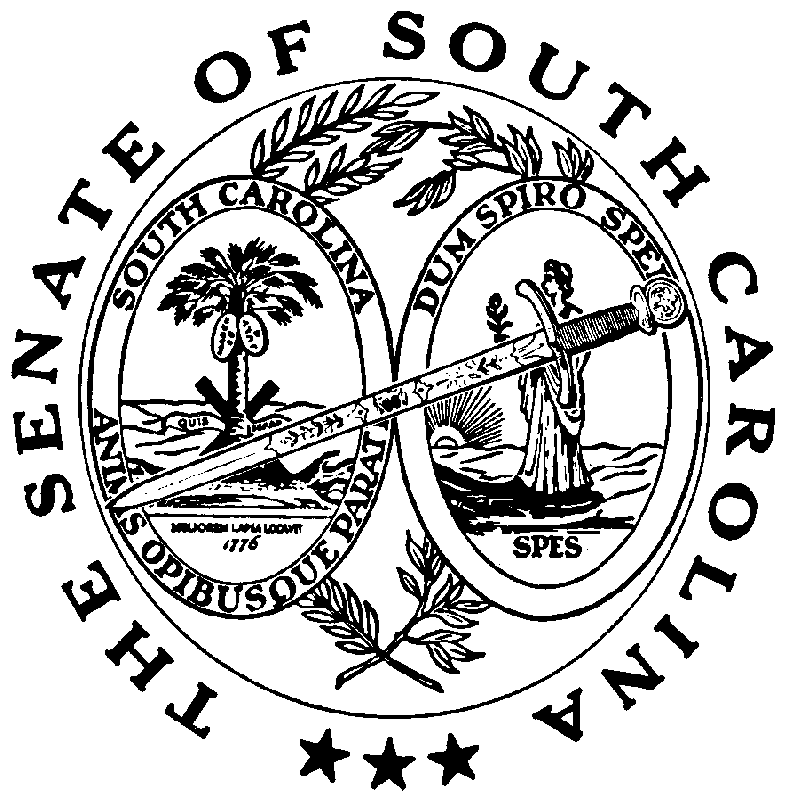 